Action and Commitments The CO-CREATE Dialogue ForumsThe following section presents the full list of actions and commitments from stakeholders who participated in a Dialogue Forum. These are direct quotes from the stakeholders and have not been edited by EAT. Teachers & Education SectorTeachers & Education SectorTeachers & Education SectorKnowledge sharing &advisory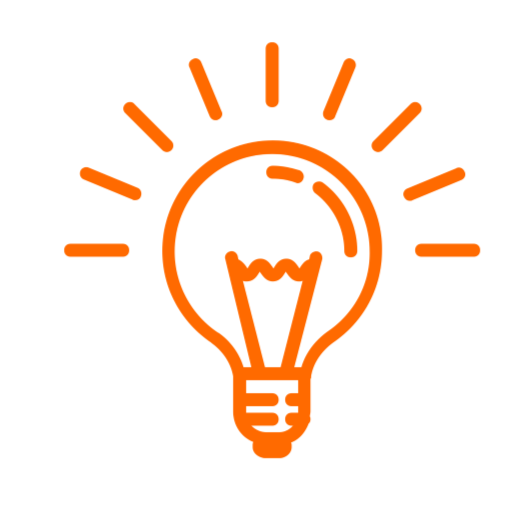 Because I work in schools already, I can give my time to consult and work with young people.Knowledge sharing &advisoryI can offer my patronage over the project.Networking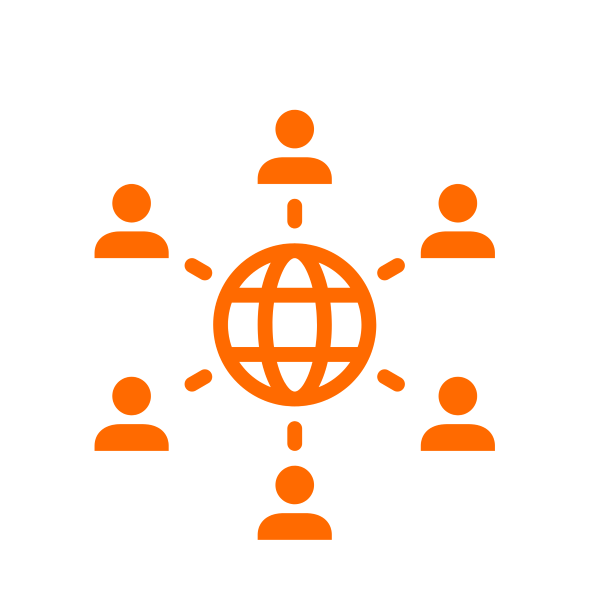 Biteback2030.com, time to listen to ideas and share experiences.NetworkingPut school feeding on the agenda in my network.Action &engagement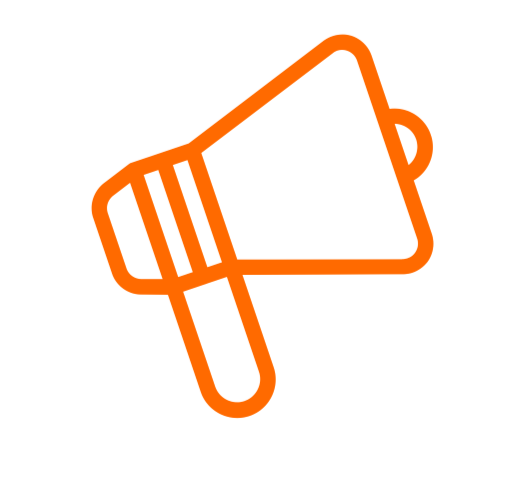 Help run a cookery club as a trial and to work with other stakeholders to modify and adapt it to be most relevant to the target audience.Action &engagementRun cooking club in the school if young people can get the school on board.Action &engagementContribute to applying for funding in relation to mapping or implementation.Action &engagementLift up youth engagement in various fora.Action &engagementContinue to teach children and youth to enjoy food that is good for them and for the planet. Talk with friends and politicians about this proposal.Civil SocietyCivil SocietyCivil SocietyKnowledge sharing &advisory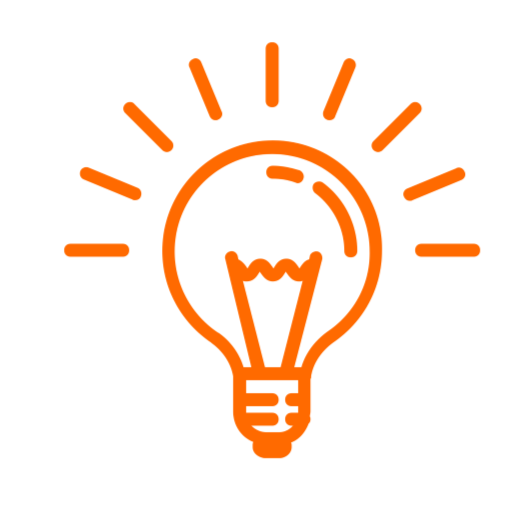 Explain the entire product launch process, how to work with partners and what is behind the communication.Knowledge sharing &advisoryOffer a lot of documentation. We are working to strengthen the legislation in this area, also by using the law.Networking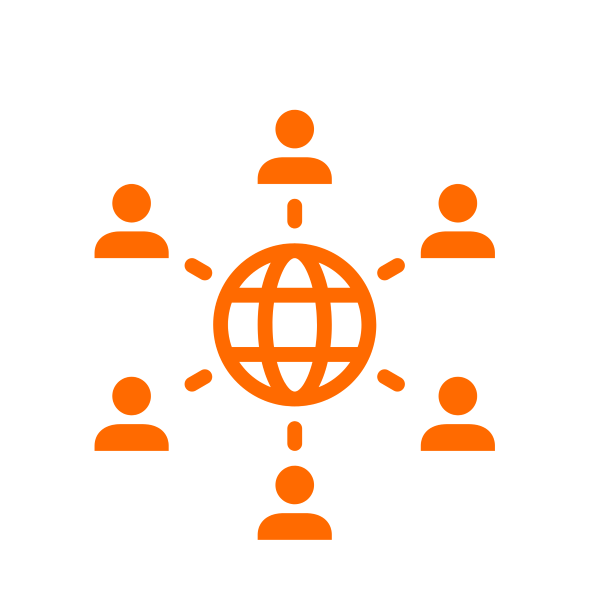 We have a huge network of partners, people and organizations. In every municipality we are active, we have a policy officer and a director: to really make the environment healthier. When your policy idea is complete, we can share the information with our network and use it.Action &engagement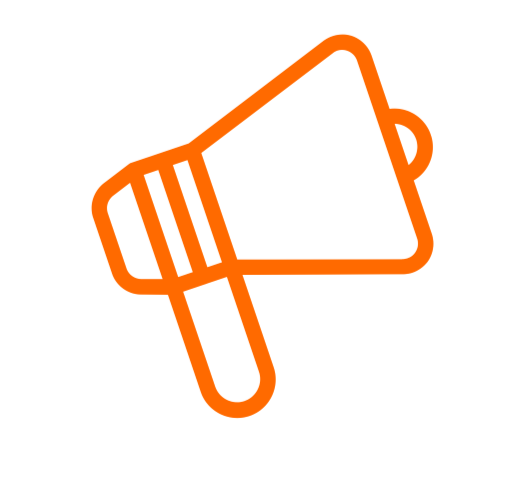 Share academic reports and studies. Talk to politicians and authorities. Participate in collaborations in alliances, projects etc.Action &engagementWork internally with school meal as a topic. Talk with my network. Connect our work on school gardens with school meals.
Action &engagementMy energy to supporting governments around the world in implementing policies like these, plus other, to holistically prevent childhood OW/OB.Private SectorPrivate SectorPrivate SectorKnowledge sharing &advisory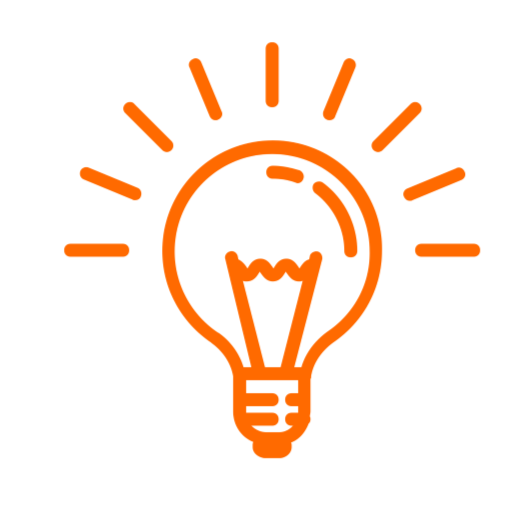 Technical support - help in choosing the tools to create the mobile application, as well as finding sources of support in creating and implementing the idea. Provide a contact with the alumni network - contacting the Polish branch of Boston Consulting Group and persuading them to help with the creation/implementation of the mobile application.Knowledge sharing &advisoryI can share with you more information and knowledge about the sugar drinks industry. Also information about the current sugar tax and product information.Knowledge sharing &advisoryI can share my knowledge from the cleaning sector perspective. And the trash roulette.Knowledge sharing &advisoryIncrease knowledge among school staff.Networking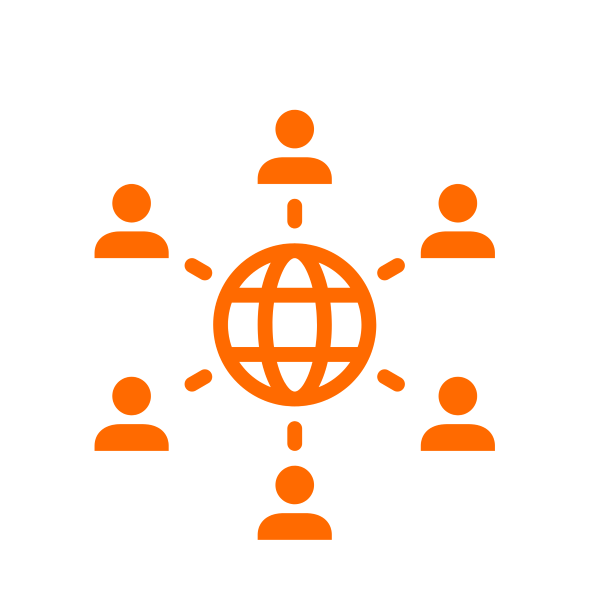 Facilitate the contact with the food industry to raise awareness about this proposal.Action &engagement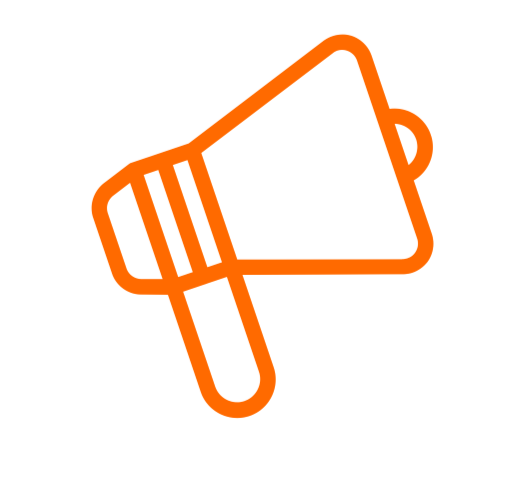 Arrange that we publish some of the work that the Norwegian youth is doing.Action &engagementBring this policy idea back to relevant people at my work to use it for our YouTube channel.Action &engagementQuickly introduce fruit and vegetables for free, fruit break/part of school meal.Policymakers & PoliticiansPolicymakers & PoliticiansPolicymakers & PoliticiansKnowledge sharing &advisory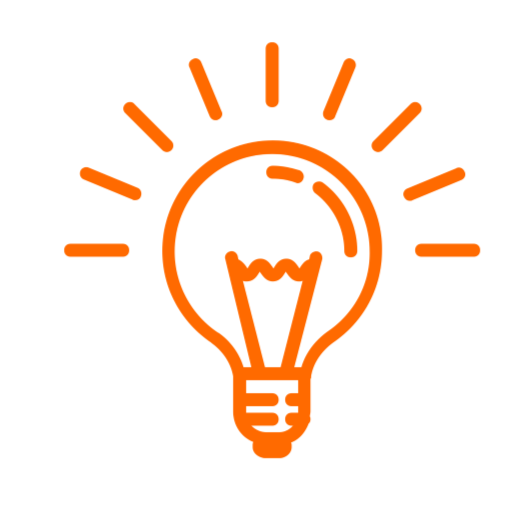 Both youth can always reach out to me for questions or need for help. Or if you see something is wrong and needs improvement, you can let me know.Knowledge sharing &advisoryI can share knowledge, my own knowledge about the environment and waste system but also about the program ‘Gezonde School’.Knowledge sharing &advisoryI can offer you the free education program from the municipality of Amsterdam.Knowledge sharing &advisoryTechnical guidance on this topic. Bring global experience to other countries.Networking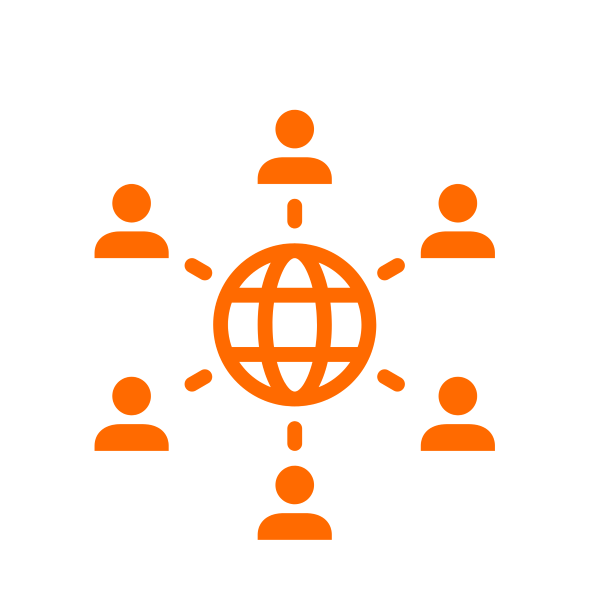 I can help establishing contacts with the schools.NetworkingTo connect with schools/ mental health ambassadors to find out who might be interested in running a pilot.NetworkingContacts with representatives of authorities in Poland and the EU parliament.NetworkingWhat I can offer is to share and use contacts with the more national politics: legislation. I could also talk to supermarkets to see and discuss how they can contribute to the network for a healthy city.NetworkingI can share with you my contacts and help you connect with important people.NetworkingAnd of course, I can share my contacts at the municipality with you.NetworkingInvite CO-CREATE youth to future dialogues.Action &engagement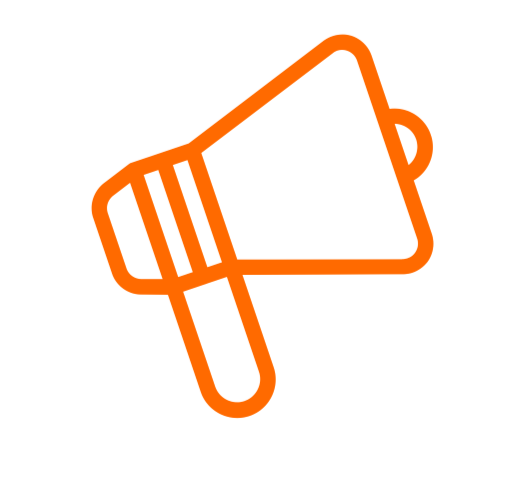 Schedule posts and investigate paid for messages for targeted comms once the toolkit has been developed.Action &engagementAsk residents more often how they feel and embed this is future work. Share Young Leaders funding opportunity with youth participant.Action &engagementOnline co-meeting. Co-working on a petition and a policy promotion campaign.Action &engagementOrganize a meeting with young people and school principals to present the idea of pilot project and explore if there is any interest in participating in the workshops. Develop interesting and attractive forms of knowledge transfer during the workshops. Preparation of the program of meetings and workshops.Action &engagementAs an administrative organ that runs schools in our region, I can offer coordination between the schools, as well as some financial and organizational support of the project activities.Action &engagementSupport for the idea promotion from NGOs. A possibility of promoting the mobile application as a local authority.Action &engagementI could also try and help to organize a regional meeting, with the municipality, school and cleaning industry together.Action &engagementTest this idea and ask the companies that we work with.Action &engagementContinue with building knowledge and collaborate across sectors. Work actively with food and health at school. Work on a school meal festival.Action &engagementI can ask the Minister of Health if he will facilitate an advertising ban on unhealthy food and drink for children/young people.Health ExpertsHealth ExpertsHealth ExpertsKnowledge sharing &advisory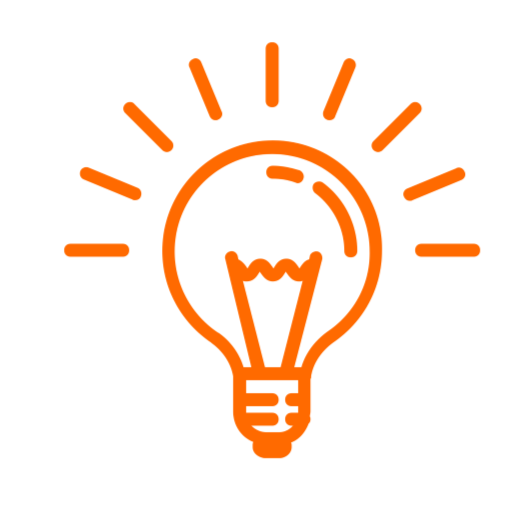 Support in defining the policy and disseminating the project.Knowledge sharing &advisoryKnowledge of physical activity.Knowledge sharing &advisoryContent-related support, sharing knowledge and experience in implementing similar projects.Knowledge sharing &advisoryShowing the certification system in the field of healthy eating.Knowledge sharing &advisorySupport in the review of documents.Knowledge sharing &advisoryDebating nutrition contents, depending on the problems found in the scientific evidence on eating habits.Knowledge sharing &advisoryMy knowledge as a nutritionist. I am happy to teach young people culinary skills and nutrition advice.Knowledge sharing &advisoryHelp in identifying evidence that supports the policy idea. Help in writing a proposal and arguments in a way capable of influencing the decision-makers or in any other thing that you may find helpful.Networking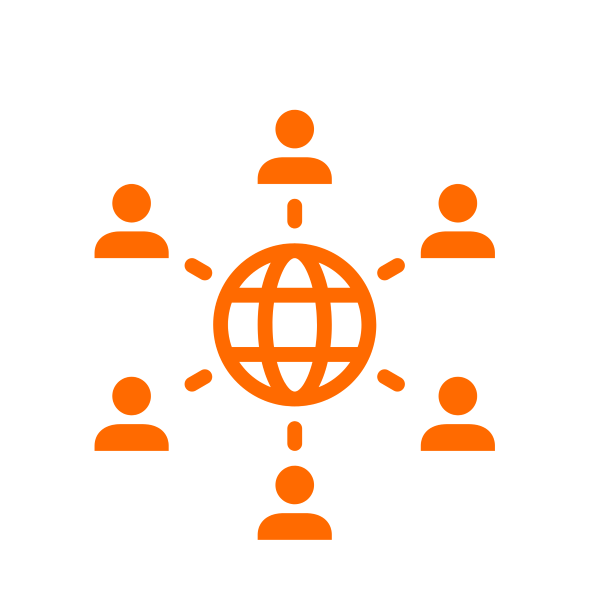 Assistance in contact and reaching people who could support the policy idea.NetworkingIndicating potential sources of financial support; where to find them, how to talk to sponsors.NetworkingContact to the institution dealing with the subject of nutrition as part of cooperation.NetworkingContact and a list of locations of already existing food trucks in the city. Free access to the stand as part of an educational campaign during the Christmas or St. John's markets.Action &engagement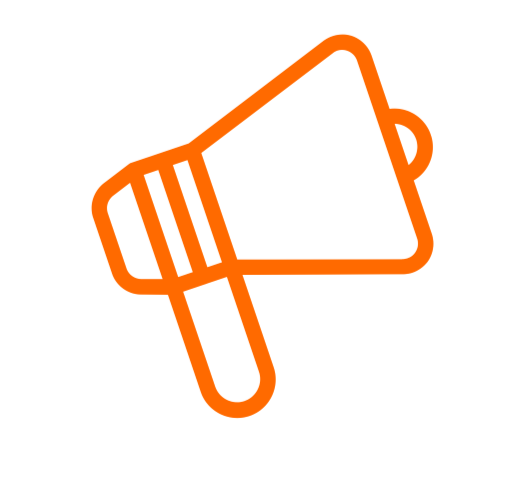 Availability to participate in debates and disseminate resources.Action &engagementTake the conversation one step further—how do we get wider provision involved and how do we get students on board? Having conversations with schools and youth that I currently work with about the ideas to apply towards the cookery clubs we already offer.Action &engagementThe team of dieticians who could develop some criteria according to which products would be selected for the green shelves. Project promotion activities.Action &engagementA team of dietitians preparing the menu and certification standards. Additionally, consulting psychologists in marketing.Nutrition ExpertNutrition ExpertNutrition ExpertKnowledge sharing &advisory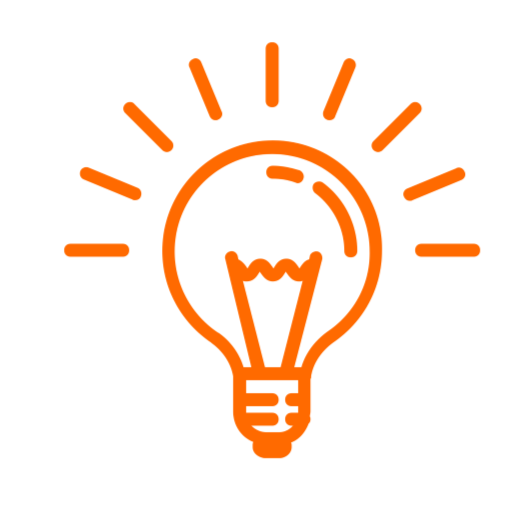 Support in the review of documents.Knowledge sharing &advisoryDebating nutrition contents, depending on the problems found in the scientific evidence on eating habits.Knowledge sharing &advisoryMy knowledge as a nutritionist. I am happy to teach young people culinary skills and nutrition advice.Action &engagement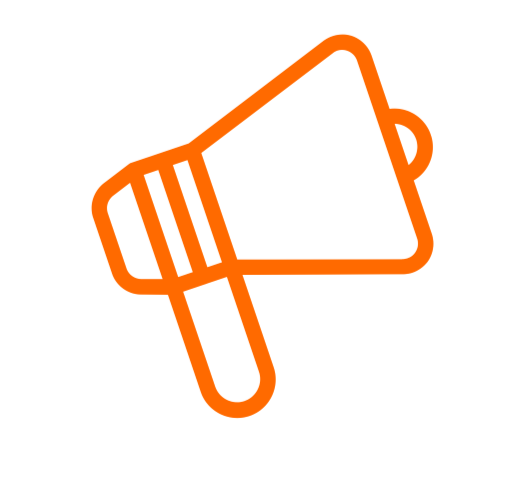 The team of dieticians who could develop some criteria according to which products would be selected for the green shelves. Project promotion activities.Action &engagementA team of dietitians preparing the menu and certification standards. Additionally, consulting psychologists in marketing.ResearchersResearchersResearchersKnowledge sharing &advisory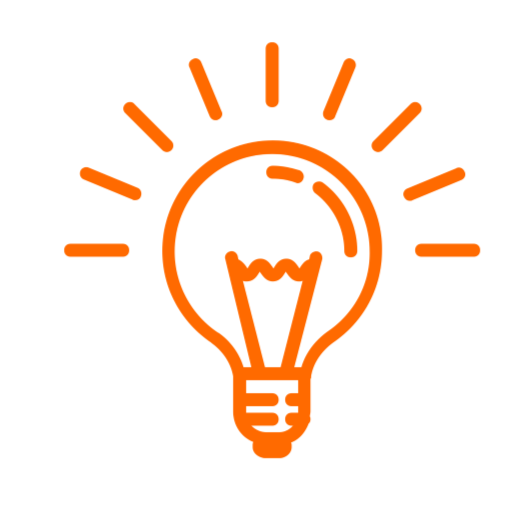 Knowledge and results from research that can help strengthen the debate and help contribute towards implementation of stopping marketing.Knowledge sharing &advisoryKnowledge, networks, meeting spaces for further discussion.Knowledge sharing &advisoryResearch and documentation of effect and implementation.Action &engagement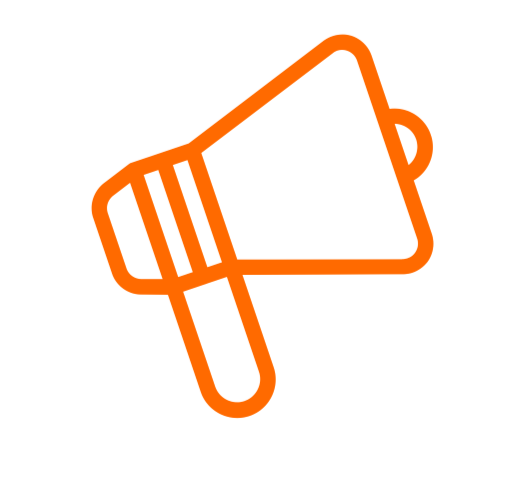 Advocacy for this policy idea in relevant fora. Highlight the importance of food in sustainability contexts.Action &engagementI will keep talking to young people like you.